«АЛТАЙСКАЯ НЕДЕЛЯ» – осень-зимаГорно-Алтайск – Манжерокский порог – Подъём на гору «Черепан» – Талдинские пещеры – остров Патмос – Камышлинский водопад – Горно-Алтайск+ Вечернее развлекательное мероприятие+ Сеанс галотерапии в соляной пещереЖ/д или Авиа тур8 дней / 7 ночейвоскресенье - воскресеньеДаты заезда на 2022 год : 02.10 ; 09.10 ; 16.10 ; 23.10 ; 30.10 ; 06.11 ; 13.11 ; 20.11 ; 27.11 ; 04.12 ; 11.12 ; 18.12Даты заезда на 2023 год : 08.01 ; 15.01 ; 22.01 ; 29.01 ; 05.02 ; 12.02 ; 19.02 ; 26.02 ; 05.03 ; 12.03 ; 19.03 ; 26.03 ; 02.04 ; 09.04 ; 16.04 ; 23.041 день – воскресенье
Прилет в г. Горно-Алтайск утренними рейсами, до 12.00. Встреча на выходе из аэропорта с табличкой «Туркомплекс «Манжерок»».
Трансфер в туркомплекс.
12:00 – 13:00 Прибытие в туркомплекс «Манжерок». Размещение в номере выбранной категории.
14:00 – Обед
Организационная беседа с инструктором группы
16:00 – 17:00 Пешеходная ознакомительная экскурсия на Манжерокский порог – очень живописный географический объект в непосредственной близости от туркомплекса. О нем есть много интересной информации, но об этом расскажет инструктор Вашей группы (пешком 2 км)
18:30 – Ужин
Свободное время2 день – понедельник
09:30 – Завтрак
11:00 – 13:00 Пешеходная экскурсия к памятнику русского писателя В.Я.Шишкова. Восхождение на гору «Черепан», на обзорную площадку, откуда открывается вид на долину реки Катунь. По дороге (весной и осенью) осмотр археологической площадки «Челтуков лог», где ведутся раскопки древних курганов (пешком 3 км)
13:30 – Обед
17:00 – Сеанс галотерапии (соляная пещера) в оздоровительном центре (40 минут)
18:30 – Ужин
Свободное время3 день – вторник
09:30 – Завтрак
11:00 – 13:00 Автобусно-пешеходная  экскурсия  в Талдинские пещеры (на автобусе 25 км, пешком 3 км)
13:30 – Обед
16:00 – Вечерние развлекательные мероприятия с инструктором группы.
18:30 – Ужин
Свободное время4 день – среда
09:00 – Завтрак
10:00 – 15:00 Автобусная экскурсия в Чемальский район. Посещение острова Патмос, на котором находится храм Иоанна Богослова. Остров является украшением Алтая – по признанию отдыхающих, наполняет особой силой и мощной энергией. Попасть туда можно только по подвесному мосту.
15:00 – Обед
Свободное время
19:00 – Ужин5 день – четверг
09:30 – Завтрак
11:00 – 13:00 Автобусно-пешеходная экскурсия к Камышлинскому водопаду (на автобусе 30 км)
13:30 – Обед
Свободное время
18:30 – Ужин6 день – пятница
09:30 – Завтрак
10:30 – 13:00 Обзорная экскурсия по городу Горно-Алтайску.
Посещение краеведческого музея им. Анохина, где представлены археологические находки, характеризующие все основные этапы древней истории Горного Алтая. Этнографические коллекции одежды и предметов быта, произведения изобразительного искусства, естественнонаучные коллекции и фотодокументальные материалы (на автобусе 90 км)
13:30 – Обед
16:00 – 20:00 Досуговое мероприятие с инструктором группы.
Ужин7 день – суббота
09:30 – Завтрак
Свободный день.
14:00 – Обед
19:00 – Ужин8 день – воскресенье
09:30 – Завтрак
Освобождение номеров до 11:00.
Отъезд домойСкидки:
Для детей до 5 лет без предоставления койко-места и питания – бесплатно (экскурсионное место в автобусе оплачивается дополнительно);
Для детей до 16 лет при размещении на дополнительном месте – 40%;
Для детей до 16 лет при размещении на основном месте – 20%;
При размещении взрослого человека (от 16 лет) на дополнительном месте – скидка 20 %.В стоимость тура включено:
Проживание в номере выбранной категории;
3-х разовое питание по программе с обеда в день заезда по завтрак в день выезда;
Трансфер по программе (для прилетающих в аэропорт Горно-Алтайска встреча и проводы – бесплатно);
Услуги гида и водителя;
Сеанс галотерапии в оздоровительном центре;
Экскурсионное обслуживаниеВ стоимость тура не включено:
Дополнительно приобретаемые клиентами услуги (сувениры, СПА-процедуры и т.д.);
Доставка до туркомплекса «Манжерок» и обратно, за исключением встречи/проводов в аэропорт.
Билеты до Горно-Алтайска и обратно.Дополнительная информация:
Опоздание на маршрут и досрочный выезд – не компенсируются.
Возможна замена экскурсий (на равнозначные), в связи с метеоусловиями, либо по рекомендации МЧС РА.Рекомендуемые вещи с собой:
– документ, удостоверяющий личность
– дезинфицирующее средство для рук
– одноразовые маски
– индивидуальная медицинская аптечка
– тёплая, удобная обувь
– сменная обувь
– теплые носки
– теплый головной убор
– варежки/перчатки
– тёплая куртка/комбинезон
– тёплый свитер
– фонарик
– индивидуальная бутылка для воды/термокружка
– средства личной гигиены (шампунь, гель для душа, мочалка)
(в каждой категории номеров имеется мыло, туалетная бумага, постельное белье, полотенце).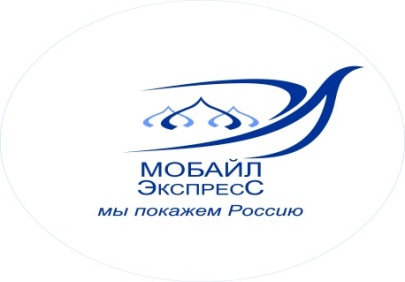 Туристическая компания ООО «Мобайл - Экспресс»г. Москва, ул. Марксистская, д.20, стр.8, офис 1e-mail: mobile-travel@yandex.ruРеестровый номер туроператора: РТО 020275тел./факс (495) 363-38-17 +7-926-018-61-13 (WhatsApp, Telegram, Viber)